   Les nombres de 20 à 59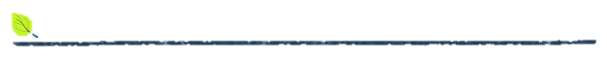 Niveau : CPObjectif(s) de la séquence : Savoir écrire, lire et nommer les nombres de 20 à 59, tout en comprenant les principes de la numération de position qui les gouvernent. Compétences visées : Comprendre et utiliser les nombres pour dénombrer, ordonner, repérer, comparer : Dénombrer, constituer et comparer des collections.Utiliser diverses stratégies de dénombrement : Procédures de dénombrement (décompositions/recompositions additives ou multiplicatives, utilisations d’unités intermédiaires : dizaines, centaines, en relation ou non avec des groupements).Repérer un rang ou une position dans une file ou sur une piste.Faire le lien entre le rang dans une liste et le nombre d’éléments qui le précèdent : Relation entre ordinaux et cardinaux.Nommer, lire, écrire, représenter les nombres entiers : Utiliser diverses représentations des nombres (écritures en chiffres et en lettres, noms à l’oral, graduations sur une demi-droite, constellations sur des dés, doigts de la main…).Passer d’une représentation à une autre, en particulier associer les noms des nombres à leurs écritures chiffrées.Interpréter les noms des nombres à l’aide des unités de numération et des écritures arithmétiques.Interpréter les noms des nombres à l’aide des unités de numération et des écritures arithmétiques : Unités de numération (unités simples, dizaines, centaines, milliers) et leurs relations (principe décimal de la numération en chiffres).Interpréter les noms des nombres à l’aide des unités de numération et des écritures arithmétiques : Valeur des chiffres en fonction de leur rang dans l’écriture d’un nombre (principe de position).Interpréter les noms des nombres à l’aide des unités de numération et des écritures arithmétiques : Noms des nombres.Associer un nombre entier à une position sur une demi-droite graduée, ainsi qu’à la distance de ce point à l’origine.Socle commun : Domaine 1 : Utiliser les principes du système de numération décimal et les langages formels (lettres, symboles...) propres aux mathématiques et aux disciplines scientifiques, notamment pour effectuer des calculs et modéliser des situations.La deuxième table de Seguin			La chaine de 100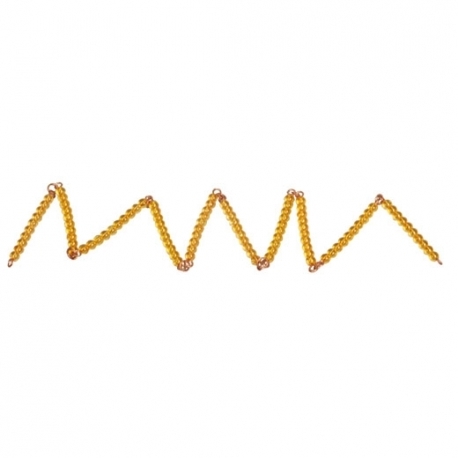 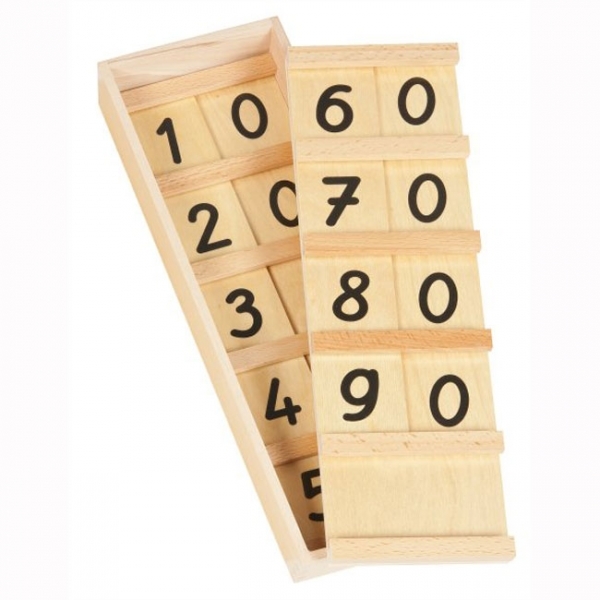 Séance 1 sur 8 : Les nombres de 20 à 29Durée : 55'Objectifs :Mémoriser le nom de 2 dizaines : vingt, et l'utiliser pour écrire ou lire des nombres.Compétences visées :Utiliser diverses représentations des nombres (écritures en chiffres et en lettres, noms à l’oral, graduations sur une demi-droite, constellations sur des dés, doigts de la main…).Passer d’une représentation à une autre, en particulier associer les noms des nombres à leurs écritures chiffrées.Interpréter les noms des nombres à l’aide des unités de numération et des écritures arithmétiques.Interpréter les noms des nombres à l’aide des unités de numération et des écritures arithmétiques : Noms des nombres.Séance 2 sur 8 : Les nombres de 30 à 39Durée : 55'Objectifs :Mémoriser le nom de 3 dizaines : trente, et l'utiliser pour écrire ou lire des nombres.Compétences visées :Utiliser diverses représentations des nombres (écritures en chiffres et en lettres, noms à l’oral, graduations sur une demi-droite, constellations sur des dés, doigts de la main…).Passer d’une représentation à une autre, en particulier associer les noms des nombres à leurs écritures chiffrées.Interpréter les noms des nombres à l’aide des unités de numération et des écritures arithmétiques : Noms des nombres.Séance 3 sur 8 : Les nombres de 40 à 49Durée : 55'Objectifs :Mémoriser le nom de 4 dizaines : quarante, et l'utiliser pour écrire ou lire des nombres.Compétences visées :Utiliser diverses représentations des nombres (écritures en chiffres et en lettres, noms à l’oral, graduations sur une demi-droite, constellations sur des dés, doigts de la main…).Passer d’une représentation à une autre, en particulier associer les noms des nombres à leurs écritures chiffrées.Interpréter les noms des nombres à l’aide des unités de numération et des écritures arithmétiques : Noms des nombres.Séance 4 sur 8 : Les nombres de 50 à 59Durée : 55'Objectifs :Mémoriser le nom de 5 dizaines : cinquante, et l'utiliser pour écrire ou lire des nombres.Compétences visées :Utiliser diverses représentations des nombres (écritures en chiffres et en lettres, noms à l’oral, graduations sur une demi-droite, constellations sur des dés, doigts de la main…).Passer d’une représentation à une autre, en particulier associer les noms des nombres à leurs écritures chiffrées.Interpréter les noms des nombres à l’aide des unités de numération et des écritures arithmétiques : Noms des nombres.Séance 5 sur 8 : Structuration : le dictionnaire des nombresDurée : 55'Objectifs :Connaitre le nom des nombres jusqu'à 59 et savoir les écrire en chiffres et en lettres. Commencer à ordonner les nombres et à les ranger par dizaines. Compétences visées :Utiliser diverses représentations des nombres (écritures en chiffres et en lettres, noms à l’oral, graduations sur une demi-droite, constellations sur des dés, doigts de la main…).Séance 6 sur 8 : Révision : la deuxième table de SeguinDurée : 55'Objectifs :Entrainer ses compétences à reconnaitre, lire et nommer les nombres jusqu'à 59.Compétences visées :Utiliser diverses représentations des nombres (écritures en chiffres et en lettres, noms à l’oral, graduations sur une demi-droite, constellations sur des dés, doigts de la main…).Passer d’une représentation à une autre, en particulier associer les noms des nombres à leurs écritures chiffrées.Interpréter les noms des nombres à l’aide des unités de numération et des écritures arithmétiques : Valeur des chiffres en fonction de leur rang dans l’écriture d’un nombre (principe de position).Interpréter les noms des nombres à l’aide des unités de numération et des écritures arithmétiques : Noms des nombres.Séance 7 sur 8 : La chaine de 100Durée : 55'Objectifs :Passer de la représentation cardinale à une représentation cardinale.Compétences visées :Associer un nombre entier à une position sur une demi-droite graduée, ainsi qu’à la distance de ce point à l’origine.Faire le lien entre le rang dans une liste et le nombre d’éléments qui le précèdent : relation entre cardinaux et ordinaux. 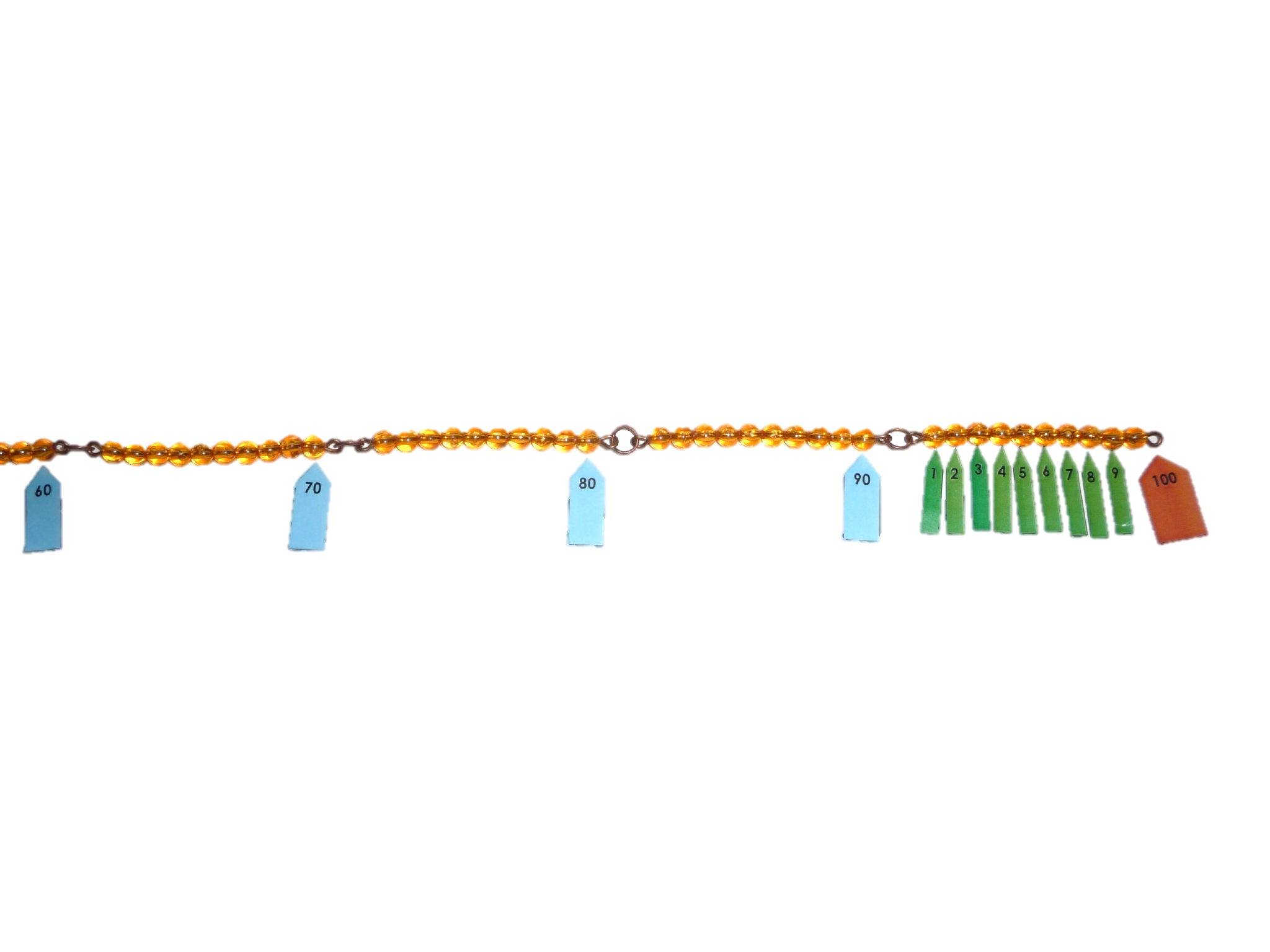 Séance 8 sur 8 : EvaluationDurée : 45'Objectifs :Savoir écrire, lire et nommer les nombres de 20 à 59, tout en comprenant les principes de la numération de position qui les gouvernent. Bilan:SéanceDuréeObjectifsOrganisationsMatériel1Les nombres de 20 à 2955'Mémoriser le nom de 2 dizaines : vingt, et l'utiliser pour écrire ou lire des nombres.Collectif - OralAtelier dirigéIndividuelFiche d'entrainement2Les nombres de 30 à 3955'Mémoriser le nom de 3 dizaines : trente, et l'utiliser pour écrire ou lire des nombres.Collectif - OralAtelier dirigéIndividuelFiche d'entrainement3Les nombres de 40 à 4955'Mémoriser le nom de 4 dizaines : quarante, et l'utiliser pour écrire ou lire des nombres.Collectif - OralAtelier dirigéIndividuelFiche d'entrainement4Les nombres de 50 à 5955'Mémoriser le nom de 5 dizaines : cinquante, et l'utiliser pour écrire ou lire des nombres.Collectif - OralAtelier dirigéIndividuelFiche d'entrainement5Structuration : le dictionnaire des nombres55'Connaitre le nom des nombres jusqu'à 59 et savoir les écrire en chiffres et en lettres. Commencer à ordonner les nombres et à les ranger par dizaines. Collectif - OralIndividuelFiches du dictionnaire des nombres6Révision : la deuxième table de Seguin55'Entrainer ses compétences à reconnaitre, lire et nommer les nombres jusqu'à 59.Collectif - OralAtelier dirigéIndividuelDeuxième table de SeguinFiche de travailCartes des perles7La chaine de 10055'Passer de la représentation cardinale à une représentation cardinale.Collectif - OralAteliersChaine de 100 et flèchesTables de SeguinFiches pour réviser les mots nombres8Évaluation45'Savoir écrire, lire et nommer les nombres de 20 à 59, tout en comprenant les principes de la numération de position qui les gouvernent. Collectif - OralIndividuelDuréeOrganisationsDéroulementMatériel105'Collectif - OralDévolution des objectifs de la séquence : connaitre les nombres jusqu'à 59210'Collectif - OralÉvaluation diagnostic : sur l'ardoise, petite dictée de nombres de 20 à 29. Rappeler que 20 correspond à 2 dizaines, refaire découper les nombres en dizaines et unités. De nombreux élèves maitrisent déjà ces nombres. En fonction des réussites et des difficultés repérées, proposer un travail différencié : en atelier dirigé pour ceux qui en ont besoin, en autonomie pour les autres. 330'Atelier dirigéIndividuelEntrainement : sur la fiche, entrainement individuel.En atelier dirigé : faire également les exercices de la fiche en utilisant les barrettes de perles et les cartons Montessori. Faire verbaliser les élèves et compter si besoin chaque perle. Fiche d'entrainement410'Collectif - OralÉvaluation : nouvelle dictée de nombres plus rapide, et additions de type 20 + 4 =...Bilan de la séance. DuréeOrganisationsDéroulementMatériel105'Collectif - OralDévolution des objectifs de la séquence : connaitre les nombres jusqu'à 59210'Collectif - OralÉvaluation diagnostic : sur l'ardoise, petite dictée de nombres de 20 à 39. Rappeler que 30 correspond à 3 dizaines, refaire découper les nombres en dizaines et unités. En fonction des réussites et des difficultés repérées, proposer un travail différencié : en atelier dirigé pour ceux qui en ont besoin, en autonomie pour les autres. 330'Atelier dirigéIndividuelEntrainement : sur la fiche, entrainement individuel.En atelier dirigé : faire également les exercices de la fiche en utilisant les barrettes de perles et les cartons Montessori. Faire verbaliser les élèves et compter si besoin chaque perle. Fiche d'entrainement410'Collectif - OralÉvaluation : nouvelle dictée de nombres plus rapide, et additions de type 30 + 4 =...Bilan de la séance. DuréeOrganisationsDéroulementMatériel105'Collectif - OralDévolution des objectifs de la séquence : connaitre les nombres jusqu'à 59210'Collectif - OralÉvaluation diagnostic : sur l'ardoise, petite dictée de nombres de 20 à 49. Rappeler que 40 correspond à 4 dizaines, refaire découper les nombres en dizaines et unités. En fonction des réussites et des difficultés repérées, proposer un travail différencié : en atelier dirigé pour ceux qui en ont besoin, en autonomie pour les autres. 330'Atelier dirigéIndividuelEntrainement : sur la fiche, entrainement individuel.En atelier dirigé : faire également les exercices de la fiche en utilisant les barrettes de perles et les cartons Montessori. Faire verbaliser les élèves et compter si besoin chaque perle. Fiche d'entrainement410'Collectif - OralÉvaluation : nouvelle dictée de nombres plus rapide, et additions de type 40 + 4 =...Bilan de la séance. DuréeOrganisationsDéroulementMatériel105'Collectif - OralDévolution des objectifs de la séquence : connaitre les nombres jusqu'à 59210'Collectif - OralÉvaluation diagnostic : sur l'ardoise, petite dictée de nombres de 20 à 59. Rappeler que 50 correspond à 5 dizaines, refaire découper les nombres en dizaines et unités. En fonction des réussites et des difficultés repérées, proposer un travail différencié : en atelier dirigé pour ceux qui en ont besoin, en autonomie pour les autres. 330'Atelier dirigéIndividuelEntrainement : sur la fiche, entrainement individuel.En atelier dirigé : faire également les exercices de la fiche en utilisant les barrettes de perles et les cartons Montessori. Faire verbaliser les élèves et compter si besoin chaque perle. Fiche d'entrainement410'Collectif - OralÉvaluation : nouvelle dictée de nombres plus rapide, et additions de type 50 + 4 =...Bilan de la séance. DuréeOrganisationsDéroulementMatériel115'Collectif - OralTissage : rappel de ce qui a été vu. Vidéo des Fondamentaux pour aider à la mémorisation.Rebrassage : dictée de nombres sur l'ardoise. 240'Collectif - OralIndividuelStructuration : remplir en collectif les fiches du dictionnaire collectif jusqu’à 20. Montrer comment s'écrivent les mots nombres, les épeler. Montrer l'importance du trait d'union. Montrer comment faire pour former les mots-nombres : dizaines et unités. Entrainement : chaque enfant remplit à son tour son dictionnaire des nombres, à partir des mots-nombres écrits au tableau. Bilan et clôture de la séance. Fiches du dictionnaire des nombresDuréeOrganisationsDéroulementMatériel110'Collectif - OralRappel : vidéo des fondamentaux sur les nombres.Rebrassage : dictée de nombres sur l'ardoise. 215'Collectif - OralPrésentation de la table de Seguin : ne montrer que la première partie de la table (jusqu'à 50) : relire ensemble le nom des dizaines, dans l'ordre, dans le désordre, en collectif et en individuel. Puis, demander à des enfants d'y associer le nombre de dizaines (cartes des perles dorées), en les posant à gauche. Enfin, ajouter des dizaines, en verbalisant : 2 dizaines et 3 unités, ça se dit 20 et 3, donc 23. Faire de nombreux exemples avec les cartes. Cartes des perlesDeuxième table de Seguin325'Atelier dirigéIndividuelEntrainement : fiche d'entrainement individuelle. Atelier dirigé : entrainement sur la fiche en petit groupe en s'aidant de la table de Seguin. Aide à la mémorisation des noms et à la verbalisation. Fiche de travailDeuxième table de Seguin405'Collectif - OralBilan et clôture de la séance. DuréeOrganisationsDéroulementMatériel110'Collectif - OralTissage : rappel de ce qui a été vu précédemment. Rebrassage : vidéo des Fondamentaux sur "décomposer les nombres", puis dictée sur l'ardoise sous forme 10 + 10 + 10 +3 = ...245'Collectif - OralAteliersPrésentation : proposer aux élèves de placer les dizaines les unes à la suite des autres. Montrer que l'on forme une chaine. Au tableau, placer les repères des dizaines et quelques unités. Entrainement : 4 ateliers : - un groupe sur la chaine de 100 pour placer les flèches, - un atelier sur les tables de Seguin avec les perles, - un atelier révise les mots-nombres, - un atelier de dictée de nombres par 2.Bilan et clôture de la séance. Chaine de 100 et flèchesFiches pour réviser les mots nombresTables de SeguinDuréeOrganisationsDéroulementMatériel145'Collectif - OralIndividuelPassation des consignes en collectif. Travail individuel.Correction individuelle différée. 